FULTON COUNTY ELEMENTARY/MIDDLE SCHOOL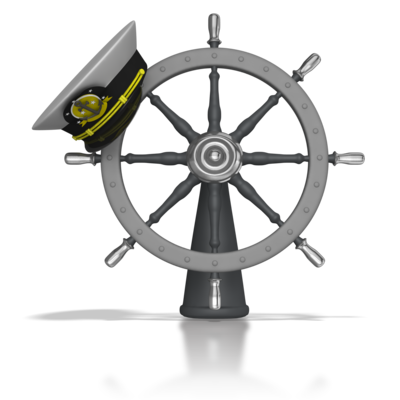 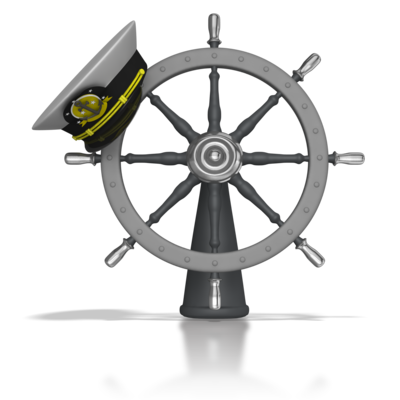 Fulton County Elementary/Middle School will focus children on educational successby teaching students to cooperate, accept responsibility, respect others, expect excellence,and become successful life-long learners.PROFICIENCY, POSITIVE RELATIONSHIPS, & PILOT PRIDEJulie Jackson, Principal		                                                      				                    Phone:  270-236-3923Michael Cole, Assistant Principal							              	                           Fax:  270-236-9523Jennifer Coulson, College & Career Coach			 	                      	               Website:  www.fulton.kyschools.usDear FCEMS Pilots, I am excited to welcome you to the 2016-2017 school year! Hopefully, the summer has provided you with many memorable opportunities to spend time with family and friends. It continues to be an honor and privilege to serve as the principal of such a student centered learning community. As we prepare to start another year, I am reminded that the beginning of school is truly a special time, and the staff is eagerly looking forward to partnering with you as we continue to be ANCHOR STRONG!  This summer, we completed our renovation projects.  I am super excited for each of you to see our new front entrance and our beautiful bathrooms.  They smell wonderful too!!! Our custodial staff has been working diligently to prepare the halls and classrooms of the school facility in preparation for another school year. I can’t wait to get back to having our Morning Meetings in the gym at 7:45 each day.  The new gym floor, paint, and bleachers have completely changed that space.   FCEMS will open its doors for students on Tuesday, August 9th, which will be a full day beginning at 8:00 AM, and ending at 3:00 PM. Upon arrival to FCEMS, students may report to the cafeteria for breakfast prior to heading to the gym. Parents choosing to drive their child to school will use the parent drop-off and pick-up area which is located in the front of the school.New faces you will be seeing this year include Mrs. Chanelle Collins who will be teaching Arts and Humanities, Ms. Katelin Smith who will be working diligently with our 5th/6th grade students, and Mrs. Bethany Goodman who will be joining our Related Arts Team as the new Physical Education teacher.  I am so excited about the new PILOTS we have on staff, and I know the students will be too!This year, we are diving deeper into the LEADER IN ME program.  This school transformation process teaches 21st century leadership and life skills to students and creates a culture of student empowerment based on the idea that every child can be a leader.  Students will begin tracking their learning, setting personal and academic goals, and learning more about Stephen Covey’s 7 Habits.  You will see your child implement a Leadership Notebook that will be very beneficial in this process.Please consider joining our PILOTS FOR PROGRESS Program.  We always need extra help in the school building and would greatly appreciate any additional assistance for our kids.  We would love to have volunteers come read or go over math facts with our students in the 7 Minute Reading/Math Room.  You might enjoy sharing a special skill or talent with one of our classes, mentor a student, or help out with our WATCH D.O.G.S. (Dads Of Great Students) program.  We know that it takes everyone working together and providing as many learning opportunities for our students as possible.  Please call our office 270-236-3923 for additional information.  Another opportunity that we would like to share with you that we are starting this school year is our PARENT POWER HOUR.  We are going to hold meetings every other month with our parents to gather your input and share ideas.  This hour will allow us time to sit down and learn from each other.  We know that the more our parents are involved in their children’s education, the more likely that child is to succeed in school.   Please mark your calendars for the following events: • Early Registration – The week of July 25th • Back to School Bash #B2SB - Tuesday, August 2nd from 4:30-6:30 PM • FCHS Pilot Football Kickoff – Tuesday, August 2nd at 6:30 PM • Parent Power Hour First Meeting - Friday, September 2nd from 8:30-9:30 AM.  I certainly look forward to seeing you at these and other events during the school year. Please enjoy the remaining days of the summer, as we eagerly anticipate another fulfilling year of student growth!Always a PILOT,Mrs. Julie